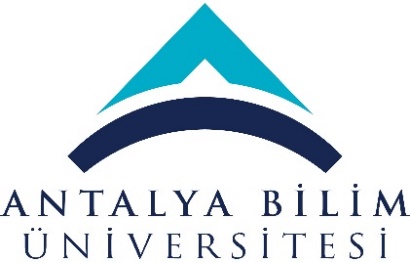 T.C.ANTALYA BİLİM ÜNİVERSİTESİ                                                                           MÜHENDİSLİK FAKÜLTESİ          ELEKTRİK-ELEKTRONİK MÜHENDİSLİĞİ BÖLÜMÜ           KİMYA ARAŞTIRMA LABORATUVARINA AİT DEMİRBAŞ LİSTESİ                 Tarih: 12.12.2019            Laboratuvar Sorumlusu: Seda DEMİREL                  Laboratuvar Yeri: AG-66Sıra Noİş Kaleminin Adı ve Kısa AçıklamasıBirimi Miktarı1Hassas TeraziAdet12Magnetik ısıtıcı,karıştırıcıAdet13Sıcaklık kontrol ünitesiAdet14BeherAdet255ErlenAdet106Balon JojeAdet357MezürAdet58HuniAdet39DesikatörAdet110BüretAdet211Geri soğutucuAdet312Reaksiyon balonuAdet513Cam pipetAdet514Damlatmalı funnelAdet215Ekstraksiyon funnelAdet116Falcon tüpüPoşet317Pastör pipetiPoşet118Süzgeç kağıdıKutu219EnjektörPaket120Üç ayakAdet321Mavi kapalı cam şişeAdet422Cam şişeAdet4023Yüksek saflıkta azot tüpüAdet124Lab.krikosuAdet1